 22 апреля во всем мире отмечается День Земли. В нашем детском саду, инициаторами празднования Дня Земли стали эколята – дошколята старшей группы.  Главный лозунг Дня Земли: «Мыслить глобально, действовать локально!»Музыкально – спортивный праздник прошел под темой «Сбережем планету». Воспитатели продолжали формировать  у  участников представление о многообразии природного мира и основ экологически грамотного поведения в природе, гуманного отношения ко всему живому; совершенствовали представления  детей о том, что планета Земля – это наш дом; воспитывали ответственное,  бережное, эмоционально – положительное отношение к природе и  друг к другу; способствовали  выполнению посильных « добрых дел».В преддверии этого праздника в детском саду была проведена  акция под названием «Наш дом – Земля», содержанием которой была высадка семян цветов. Воспитатели побудили ребят задуматься о том, что человек может сделать для  природы, для планеты, а  так же почувствовать, что они  могут что-то сделать. 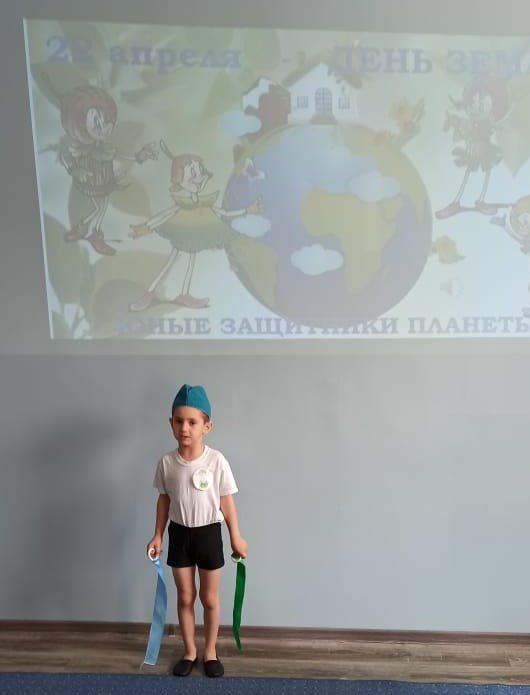 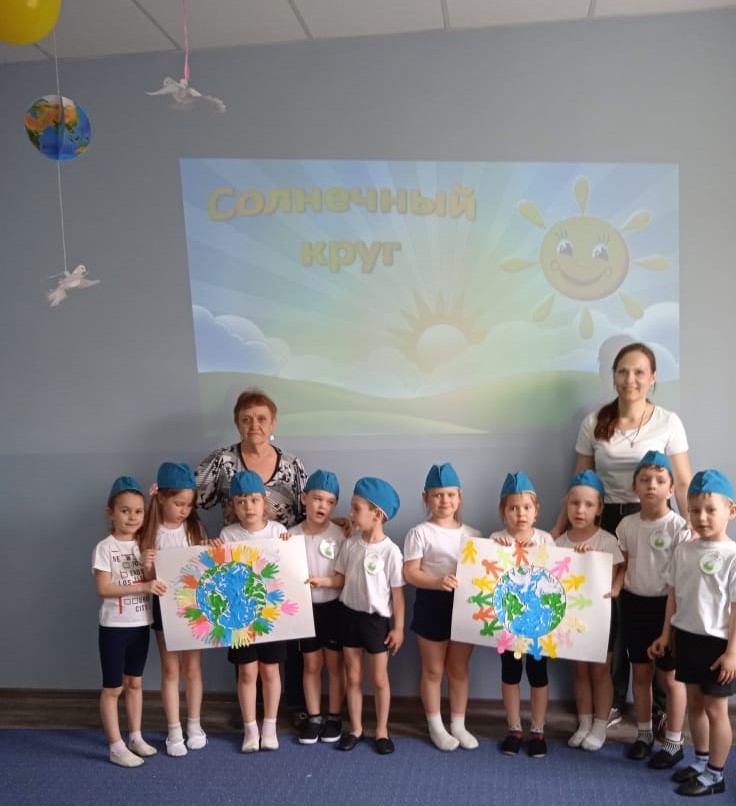 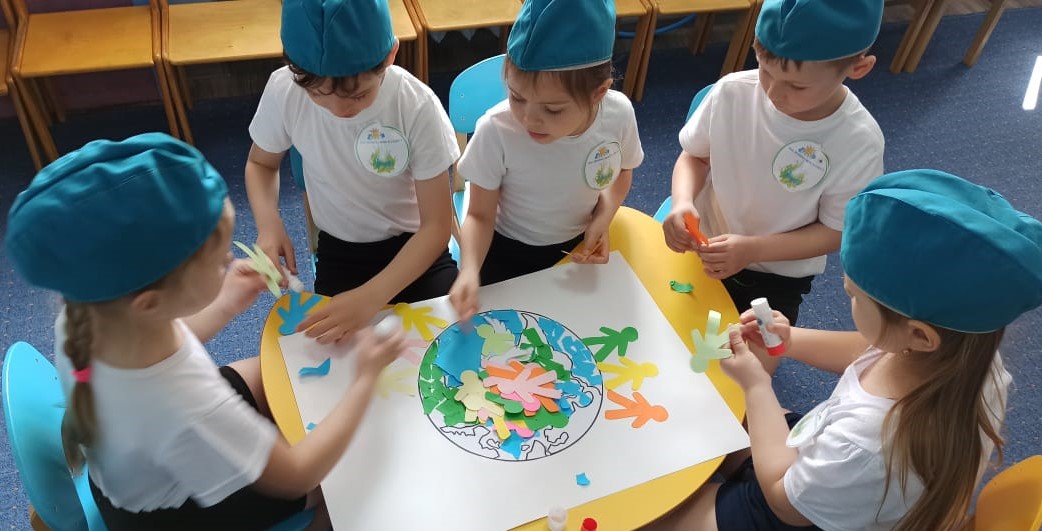 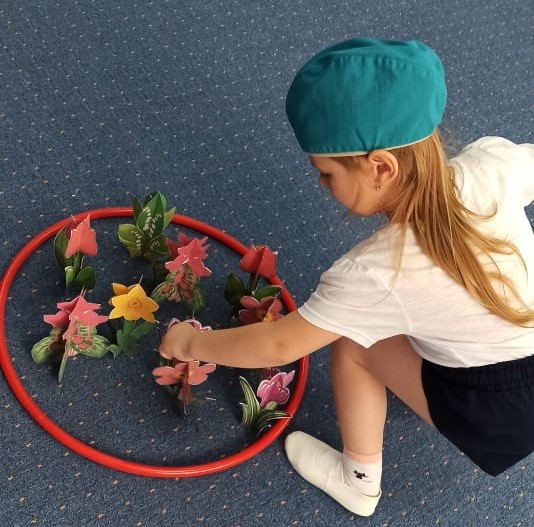 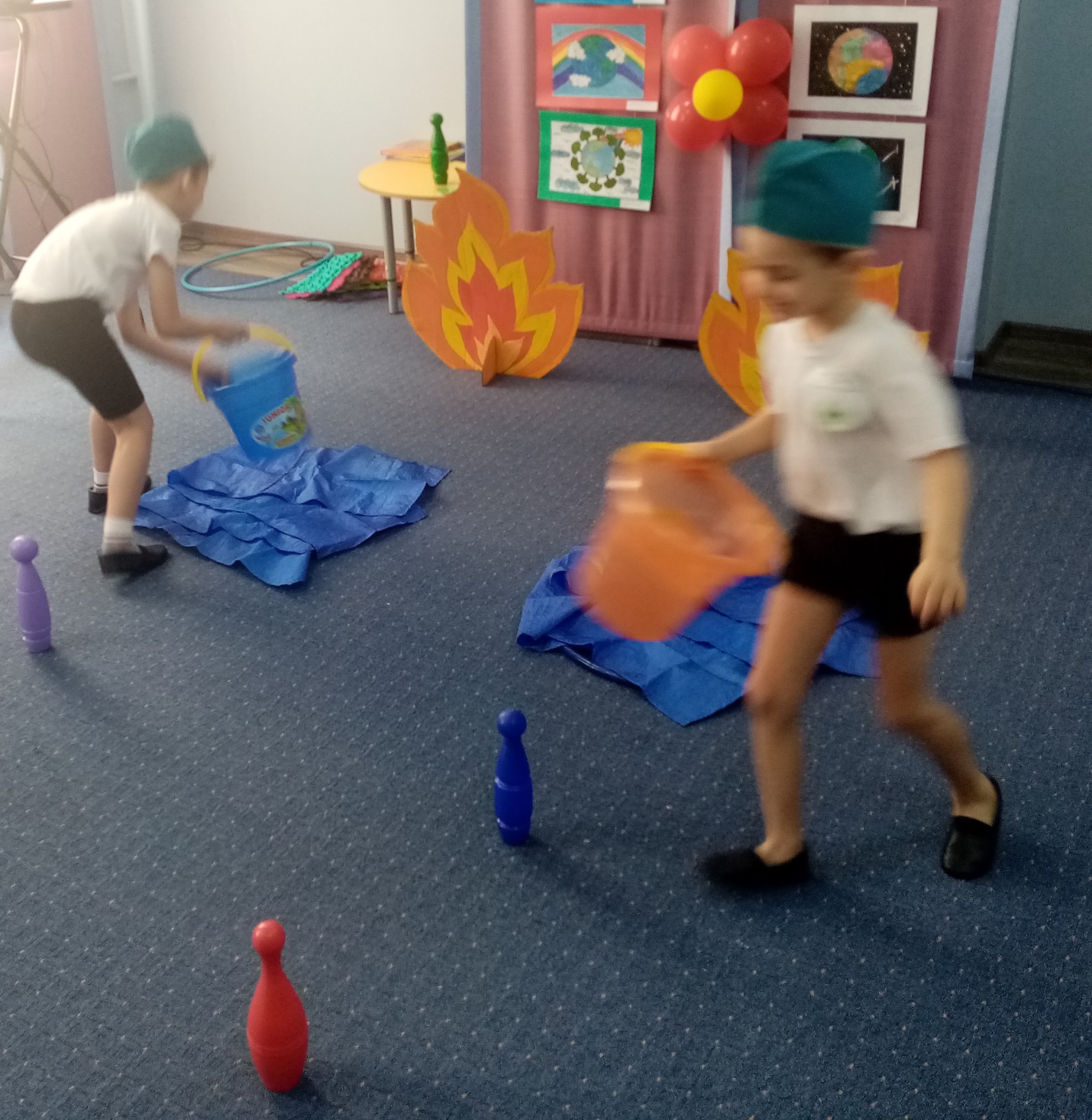 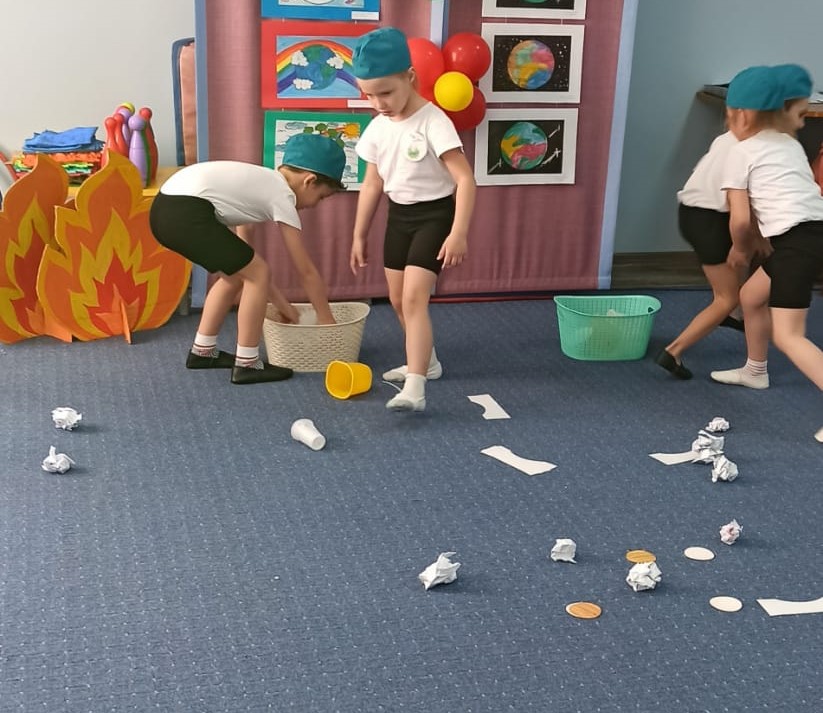 